Α  Ν  Α  Κ  Ο  Ι  Ν  Ω  Σ  Η        Ο Δήμος Χίου ανακοινώνει ότι προτίθεται να προβεί στην προμήθεια φυλλαδίων (τρίπτυχων) για τις ανάγκες του Κέντρου Συμβουλευτικής Υποστήριξης Γυναικών. Τα φυλλάδια θα είναι τρίπτυχα διάστασης Α4 (ανοιχτό) με τετράχρωμη εκτύπωση offset σε χαρτί velvet 150 gr.         Η παραπάνω προμήθεια προβλέπεται να εκτελεσθεί σύμφωνα με τις διατάξεις της ΥΑ11389/93-Ε.Κ.Π.Ο.Τ.Α. και του Ν.3463/06 (δημοτικός και κοινοτικός κώδικας) όπως τροποποιήθηκαν και ισχύουν μέχρι σήμερα και με κριτήριο την χαμηλότερη προσφορά, σύμφωνα με τα οριζόμενα στην με αριθ. πρωτ. 645/15 σχετική Τεχνική Έκθεση της Διεύθυνσης Κοινωνικής Προστασίας Παιδείας και Πολιτισμού. Η δαπάνη δεν θα υπερβαίνει το ποσό των 400,00 € με ΦΠΑ και θα καλυφθεί από πιστώσεις που είναι εγγεγραμμένες στον προϋπολογισμό οικ. έτους 2015 και στον ΚΑ 15-7341.009  με τίτλο «Εκτυπώσεις, έντυπα, εκδόσεις για το Κ.Σ.Υ. Γυναικών».      Οι ενδιαφερόμενοι μπορούν να καταθέσουν προσφορά τους σε σφραγισμένο φάκελο στο Τμήμα Προμηθειών, Κανάρη 18, Χίος, μέχρι την Δευτέρα 22 Ιουνίου 2015 και ώρα 11:30 π.μ..						Εκ του Τμήματος Προμηθειών                                                                    	             του Δήμου Χίου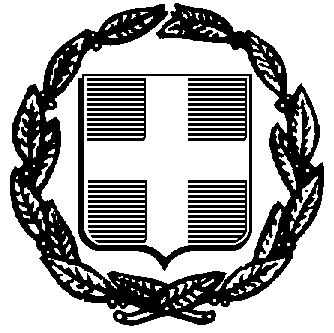                ΕΛΛΗΝΙΚΗ ΔΗΜΟΚΡΑΤΙΑ                       Δ Η Μ Ο Σ    Χ Ι Ο Υ    Δ/ΝΣΗ ΟΙΚΟΝΟΜΙΚΩΝ ΥΠΗΡΕΣΙΩΝ   ΤΜΗΜΑ ΠΡΟΜΗΘΕΙΩΝ & ΑΠΟΘΗΚΗΣ               ΕΛΛΗΝΙΚΗ ΔΗΜΟΚΡΑΤΙΑ                       Δ Η Μ Ο Σ    Χ Ι Ο Υ    Δ/ΝΣΗ ΟΙΚΟΝΟΜΙΚΩΝ ΥΠΗΡΕΣΙΩΝ   ΤΜΗΜΑ ΠΡΟΜΗΘΕΙΩΝ & ΑΠΟΘΗΚΗΣ               ΕΛΛΗΝΙΚΗ ΔΗΜΟΚΡΑΤΙΑ                       Δ Η Μ Ο Σ    Χ Ι Ο Υ    Δ/ΝΣΗ ΟΙΚΟΝΟΜΙΚΩΝ ΥΠΗΡΕΣΙΩΝ   ΤΜΗΜΑ ΠΡΟΜΗΘΕΙΩΝ & ΑΠΟΘΗΚΗΣ               ΕΛΛΗΝΙΚΗ ΔΗΜΟΚΡΑΤΙΑ                       Δ Η Μ Ο Σ    Χ Ι Ο Υ    Δ/ΝΣΗ ΟΙΚΟΝΟΜΙΚΩΝ ΥΠΗΡΕΣΙΩΝ   ΤΜΗΜΑ ΠΡΟΜΗΘΕΙΩΝ & ΑΠΟΘΗΚΗΣ               Χίος  15/6/2015               Α.Π. : Δ.Υ.Ταχ.Δ/νση:Κανάρη 18,  82100 Χίος Κανάρη 18,  82100 Χίος Πληροφορίες:Κοντού ΑναστασίαΤηλέφωνο:22713-51 721FAX:22713-51 721